UPSSSC VDO Re-exam 2018 Provisional Answer Key OutUPSSSC has released the answer key for the UPSSSC VDO Re-exam on 13th July 2023 on its official website. The UPSSSC VDO Re-exam was conducted on 26th & 27th June in two shifts. The provisional answer key is published by the commission on its official website @upsssc.gov.in. The direct link to download the provisional answer key is provided here. Candidates can also raise their objection against the answer key through this link @https://assessment.cbtexams.in/OFOT/PS/Account/Login. The last date to raise objections against the UPSSSC VDO answer key is 24th July 2023. Click Here To Download Answer Key NoticeUPSSSC VDO Re-exam 2018 Provisional Answer Key 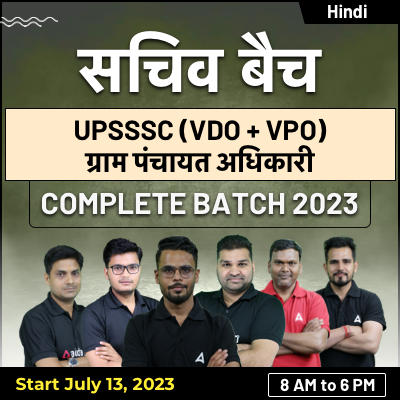 Exam DateShit 1Shift 226th JuneDownload Answer KeyDownload Answer Key27th JuneDownload Answer KeyDownload Answer Key